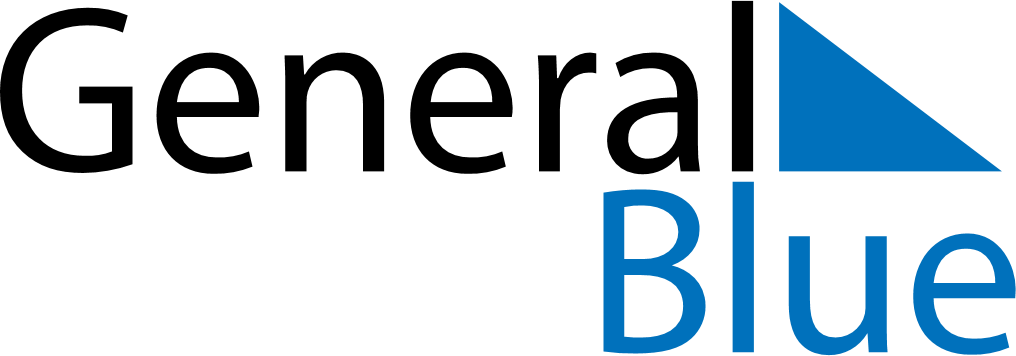 June 2024June 2024June 2024June 2024June 2024June 2024June 2024Khe Tre, Thua Thien Hue Province, VietnamKhe Tre, Thua Thien Hue Province, VietnamKhe Tre, Thua Thien Hue Province, VietnamKhe Tre, Thua Thien Hue Province, VietnamKhe Tre, Thua Thien Hue Province, VietnamKhe Tre, Thua Thien Hue Province, VietnamKhe Tre, Thua Thien Hue Province, VietnamSundayMondayMondayTuesdayWednesdayThursdayFridaySaturday1Sunrise: 5:16 AMSunset: 6:17 PMDaylight: 13 hours and 1 minute.23345678Sunrise: 5:16 AMSunset: 6:18 PMDaylight: 13 hours and 1 minute.Sunrise: 5:16 AMSunset: 6:18 PMDaylight: 13 hours and 2 minutes.Sunrise: 5:16 AMSunset: 6:18 PMDaylight: 13 hours and 2 minutes.Sunrise: 5:16 AMSunset: 6:18 PMDaylight: 13 hours and 2 minutes.Sunrise: 5:16 AMSunset: 6:19 PMDaylight: 13 hours and 2 minutes.Sunrise: 5:16 AMSunset: 6:19 PMDaylight: 13 hours and 3 minutes.Sunrise: 5:16 AMSunset: 6:19 PMDaylight: 13 hours and 3 minutes.Sunrise: 5:16 AMSunset: 6:20 PMDaylight: 13 hours and 3 minutes.910101112131415Sunrise: 5:16 AMSunset: 6:20 PMDaylight: 13 hours and 4 minutes.Sunrise: 5:16 AMSunset: 6:20 PMDaylight: 13 hours and 4 minutes.Sunrise: 5:16 AMSunset: 6:20 PMDaylight: 13 hours and 4 minutes.Sunrise: 5:16 AMSunset: 6:21 PMDaylight: 13 hours and 4 minutes.Sunrise: 5:16 AMSunset: 6:21 PMDaylight: 13 hours and 4 minutes.Sunrise: 5:16 AMSunset: 6:21 PMDaylight: 13 hours and 4 minutes.Sunrise: 5:16 AMSunset: 6:21 PMDaylight: 13 hours and 4 minutes.Sunrise: 5:17 AMSunset: 6:22 PMDaylight: 13 hours and 5 minutes.1617171819202122Sunrise: 5:17 AMSunset: 6:22 PMDaylight: 13 hours and 5 minutes.Sunrise: 5:17 AMSunset: 6:22 PMDaylight: 13 hours and 5 minutes.Sunrise: 5:17 AMSunset: 6:22 PMDaylight: 13 hours and 5 minutes.Sunrise: 5:17 AMSunset: 6:22 PMDaylight: 13 hours and 5 minutes.Sunrise: 5:17 AMSunset: 6:23 PMDaylight: 13 hours and 5 minutes.Sunrise: 5:18 AMSunset: 6:23 PMDaylight: 13 hours and 5 minutes.Sunrise: 5:18 AMSunset: 6:23 PMDaylight: 13 hours and 5 minutes.Sunrise: 5:18 AMSunset: 6:23 PMDaylight: 13 hours and 5 minutes.2324242526272829Sunrise: 5:18 AMSunset: 6:24 PMDaylight: 13 hours and 5 minutes.Sunrise: 5:18 AMSunset: 6:24 PMDaylight: 13 hours and 5 minutes.Sunrise: 5:18 AMSunset: 6:24 PMDaylight: 13 hours and 5 minutes.Sunrise: 5:19 AMSunset: 6:24 PMDaylight: 13 hours and 5 minutes.Sunrise: 5:19 AMSunset: 6:24 PMDaylight: 13 hours and 5 minutes.Sunrise: 5:19 AMSunset: 6:24 PMDaylight: 13 hours and 5 minutes.Sunrise: 5:19 AMSunset: 6:24 PMDaylight: 13 hours and 4 minutes.Sunrise: 5:20 AMSunset: 6:25 PMDaylight: 13 hours and 4 minutes.30Sunrise: 5:20 AMSunset: 6:25 PMDaylight: 13 hours and 4 minutes.